AIR FORCE RESERVE OFFICER TRAINING CORPS DETACHMENT XXXTHIS IS TO CERTIFY THATTHE AIR FORCE ROTC ACHIEVEMENT AWARDHAS BEEN AWARDED TOCADET FOURTH CLASS JOHN F. DOEFOROUTSTANDING ACHIEVEMENT26 AUGUST 2019 TO 3 DECEMBER 2019ACCOMPLISHMENTSCadet Fourth Class John F. Doe distinguished himself by outstanding achievement as Duty Title, Air Force Reserve Officer Training Corps Detachment XXX, City or University, State. The citation body will be written on this template in accordance with AFMAN 36-2806 and the most current Air University Writing Guide with the intent to mirror the Air Force Achievement Medal standards. The length of the citation should not exceed 11 or 12 lines maximum and be written in Times New Roman 10- to 12-point size.  The opening and closing sentences provided are acceptable, although other options are provided in AFMAN 36-2806.  For compound grade titles, such as Cadet Fourth Class and so on, spell out the complete grade title in the opening sentence and then use the short title Cadet in the balance of the citation.  Do not use any abbreviations other than Jr., Sr., II, II and so on in the citation. Award to no more than 15 percent of the corps each academic term.  The accomplishments of Cadet Doe reflect credit upon himself and the United States Air Force Reserves Officer Training Corps Detachment XXX.GIVEN UNDER MY HAND3 December 2019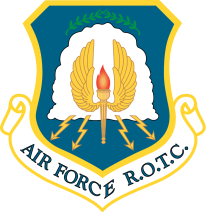 